Прейскурант цен на платные услуги 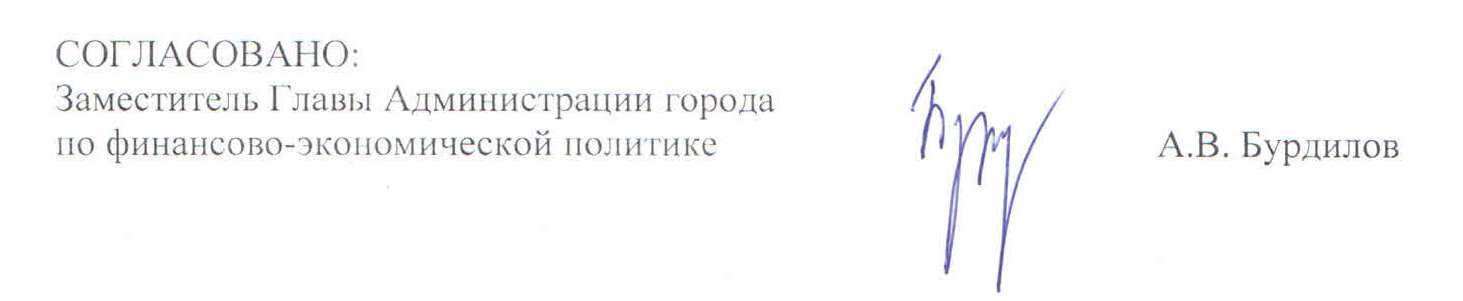 ПРИЛОЖЕНИЕ № 2к Положению о порядке оказания платных услуг, учета и распределения средств, поступивших от оказания платных услуг, безвозмездных поступлений от физических и юридических лиц, в том числе добровольных пожертвований и средств от иной приносящей доход деятельности в МБУ ДО «Детская школа искусств № 1» № п/п№ п/пНаименование услугиНаименование услугиФорма предоставления услугФорма предоставления услугКоличество часовКоличество часовКоличество часовКоличество часовПродолжительность 1 занятияСтоимость    Услуги в месяцСтоимость    Услуги в месяц№ п/п№ п/пНаименование услугиНаименование услугиФорма предоставления услугФорма предоставления услугВ неделюВ месяцВ месяцВсего часов в месяцПродолжительность 1 занятияСтоимость    Услуги в месяцСтоимость    Услуги в месяц1. Платные образовательные услуги1. Платные образовательные услуги1. Платные образовательные услуги1. Платные образовательные услуги1. Платные образовательные услуги1. Платные образовательные услуги1. Платные образовательные услуги1. Платные образовательные услуги1. Платные образовательные услуги1. Платные образовательные услуги1. Платные образовательные услуги1. Платные образовательные услуги1. Платные образовательные услугиРаннее эстетическое развитие детей от 3 до 5 лет (РЭР)Раннее эстетическое развитие детей от 3 до 5 лет (РЭР)Раннее эстетическое развитие детей от 3 до 5 лет (РЭР)Раннее эстетическое развитие детей от 3 до 5 лет (РЭР)Раннее эстетическое развитие детей от 3 до 5 лет (РЭР)Раннее эстетическое развитие детей от 3 до 5 лет (РЭР)Раннее эстетическое развитие детей от 3 до 5 лет (РЭР)Раннее эстетическое развитие детей от 3 до 5 лет (РЭР)Раннее эстетическое развитие детей от 3 до 5 лет (РЭР)Раннее эстетическое развитие детей от 3 до 5 лет (РЭР)Раннее эстетическое развитие детей от 3 до 5 лет (РЭР)Раннее эстетическое развитие детей от 3 до 5 лет (РЭР)Раннее эстетическое развитие детей от 3 до 5 лет (РЭР)РисованиеРисованиеГрупповаяГрупповая1441630 минут 14001400ЛепкаЛепкаГрупповаяГрупповая1441630 минут 14001400РитмикаРитмикаГрупповаяГрупповая1441630 минут 14001400МузыкаМузыкаГрупповаяГрупповая1441630 минут 140014001.2. Раннее музыкальное  развитие детей от 4-х до 6-ти лет (РМР)1.2. Раннее музыкальное  развитие детей от 4-х до 6-ти лет (РМР)1.2. Раннее музыкальное  развитие детей от 4-х до 6-ти лет (РМР)1.2. Раннее музыкальное  развитие детей от 4-х до 6-ти лет (РМР)1.2. Раннее музыкальное  развитие детей от 4-х до 6-ти лет (РМР)1.2. Раннее музыкальное  развитие детей от 4-х до 6-ти лет (РМР)1.2. Раннее музыкальное  развитие детей от 4-х до 6-ти лет (РМР)1.2. Раннее музыкальное  развитие детей от 4-х до 6-ти лет (РМР)1.2. Раннее музыкальное  развитие детей от 4-х до 6-ти лет (РМР)1.2. Раннее музыкальное  развитие детей от 4-х до 6-ти лет (РМР)1.2. Раннее музыкальное  развитие детей от 4-х до 6-ти лет (РМР)1.2. Раннее музыкальное  развитие детей от 4-х до 6-ти лет (РМР)1.2. Раннее музыкальное  развитие детей от 4-х до 6-ти лет (РМР)Занимательное музицированиеЗанимательное музицированиеИндивидуальноеИндивидуальное144420 минут   1400   1400АнсамбльАнсамбльГрупповаяГрупповая144430 минут   1400   1400Занимательное сольфеджиоЗанимательное сольфеджиоГрупповаяГрупповая144430 минут   1400   1400РитмикаРитмикаГрупповаяГрупповая144430 минут   1400   14001.3. Подготовительная группа художественного отделения с 6-ти лет1.3. Подготовительная группа художественного отделения с 6-ти лет1.3. Подготовительная группа художественного отделения с 6-ти лет1.3. Подготовительная группа художественного отделения с 6-ти лет1.3. Подготовительная группа художественного отделения с 6-ти лет1.3. Подготовительная группа художественного отделения с 6-ти лет1.3. Подготовительная группа художественного отделения с 6-ти лет1.3. Подготовительная группа художественного отделения с 6-ти лет1.3. Подготовительная группа художественного отделения с 6-ти лет1.3. Подготовительная группа художественного отделения с 6-ти лет1.3. Подготовительная группа художественного отделения с 6-ти лет1.3. Подготовительная группа художественного отделения с 6-ти лет1.3. Подготовительная группа художественного отделения с 6-ти летРисунокРисунокГрупповаяГрупповая1441245 минут14001400ЛепкаЛепкаГрупповаяГрупповая1441245 минут14001400Беседы об искусствеБеседы об искусствеГрупповаяГрупповая1441245 минут140014001.4. Театральное отделение1.4. Театральное отделение1.4. Театральное отделение1.4. Театральное отделение1.4. Театральное отделение1.4. Театральное отделение1.4. Театральное отделение1.4. Театральное отделение1.4. Театральное отделение1.4. Театральное отделение1.4. Театральное отделение1.4. Театральное отделение1.4. Театральное отделениеОсновы актерского мастерстваОсновы актерского мастерстваГрупповаяГрупповая1441245 минут14001400Основы сценического движенияОсновы сценического движенияГрупповаяГрупповая1441245 минут14001400Основы сценической речиОсновы сценической речиГрупповаяГрупповая1441245 минут140014001.5. Отделение для лиц старше 18 лет1.5. Отделение для лиц старше 18 лет1.5. Отделение для лиц старше 18 лет1.5. Отделение для лиц старше 18 лет1.5. Отделение для лиц старше 18 лет1.5. Отделение для лиц старше 18 лет1.5. Отделение для лиц старше 18 лет1.5. Отделение для лиц старше 18 лет1.5. Отделение для лиц старше 18 лет1.5. Отделение для лиц старше 18 лет1.5. Отделение для лиц старше 18 лет1.5. Отделение для лиц старше 18 лет1.5. Отделение для лиц старше 18 летМузыкальное отделение (инструментальное, исполнительство, академическое пение)Музыкальное отделение (инструментальное, исполнительство, академическое пение)Индивидуальные занятияИндивидуальные занятия144445 минут19001900Музыкальное отделение  (инструментальное исполнительство, академическое пение)Музыкальное отделение  (инструментальное исполнительство, академическое пение)Индивидуальные занятияИндивидуальные занятия288845 минут38003800СольфеджиоСольфеджиоИндивидуальные занятияИндивидуальные занятия144445 минут19001900Художественное отделение (изобразительное искусство, живопись)Художественное отделение (изобразительное искусство, живопись)Индивидуальные занятияИндивидуальные занятия144445 минут19001900Художественное отделение (изобразительное искусство, рисунок)Художественное отделение (изобразительное искусство, рисунок)Индивидуальные занятияИндивидуальные занятия144445 минут190019001.6. Обучение циклам музыкальных дисциплин1.6. Обучение циклам музыкальных дисциплин1.6. Обучение циклам музыкальных дисциплин1.6. Обучение циклам музыкальных дисциплин1.6. Обучение циклам музыкальных дисциплин1.6. Обучение циклам музыкальных дисциплин1.6. Обучение циклам музыкальных дисциплин1.6. Обучение циклам музыкальных дисциплин1.6. Обучение циклам музыкальных дисциплин1.6. Обучение циклам музыкальных дисциплин1.6. Обучение циклам музыкальных дисциплин1.6. Обучение циклам музыкальных дисциплин1.6. Обучение циклам музыкальных дисциплинИнструментальное исполнительство, академический вокалИнструментальное исполнительство, академический вокалИндивидуальные занятияИндивидуальные занятия288845 минут38003800СольфеджиоСольфеджиоГрупповаяГрупповая144445 минут19001900Слушание музыкиСлушание музыкиГрупповаяГрупповая144445 минут19001900Хоровое пениеХоровое пениеГрупповаяГрупповая144445 минут190019001.7. Обучение циклам компьютерной графики без ограничения в возрасте и сроке1.7. Обучение циклам компьютерной графики без ограничения в возрасте и сроке1.7. Обучение циклам компьютерной графики без ограничения в возрасте и сроке1.7. Обучение циклам компьютерной графики без ограничения в возрасте и сроке1.7. Обучение циклам компьютерной графики без ограничения в возрасте и сроке1.7. Обучение циклам компьютерной графики без ограничения в возрасте и сроке1.7. Обучение циклам компьютерной графики без ограничения в возрасте и сроке1.7. Обучение циклам компьютерной графики без ограничения в возрасте и сроке1.7. Обучение циклам компьютерной графики без ограничения в возрасте и сроке1.7. Обучение циклам компьютерной графики без ограничения в возрасте и сроке1.7. Обучение циклам компьютерной графики без ограничения в возрасте и сроке1.7. Обучение циклам компьютерной графики без ограничения в возрасте и сроке1.7. Обучение циклам компьютерной графики без ограничения в возрасте и срокеТеорияТеорияГрупповаяГрупповаяГрупповая114445 минут45 минут1200Компьютерная графикаКомпьютерная графикаГрупповаяГрупповаяГрупповая228845 минут45 минут38002. Иные платные услуги 2. Иные платные услуги 2. Иные платные услуги 2. Иные платные услуги 2. Иные платные услуги 2. Иные платные услуги 2. Иные платные услуги 2. Иные платные услуги 2. Иные платные услуги 2. Иные платные услуги 2. Иные платные услуги 2. Иные платные услуги 2. Иные платные услуги Организация и проведение мероприятий в соответствии с Положением о проводимом мероприятии и количественном составе групп  Организация и проведение мероприятий в соответствии с Положением о проводимом мероприятии и количественном составе групп  Организация и проведение мероприятий в соответствии с Положением о проводимом мероприятии и количественном составе групп  Организация и проведение мероприятий в соответствии с Положением о проводимом мероприятии и количественном составе групп  Организация и проведение мероприятий в соответствии с Положением о проводимом мероприятии и количественном составе групп  Цена договорная (цена определяется с учетом специфики предоставляемого мероприятия, количественного состава участников)Цена договорная (цена определяется с учетом специфики предоставляемого мероприятия, количественного состава участников)Цена договорная (цена определяется с учетом специфики предоставляемого мероприятия, количественного состава участников)Цена договорная (цена определяется с учетом специфики предоставляемого мероприятия, количественного состава участников)Цена договорная (цена определяется с учетом специфики предоставляемого мероприятия, количественного состава участников)Цена договорная (цена определяется с учетом специфики предоставляемого мероприятия, количественного состава участников)Цена договорная (цена определяется с учетом специфики предоставляемого мероприятия, количественного состава участников)Цена договорная (цена определяется с учетом специфики предоставляемого мероприятия, количественного состава участников)